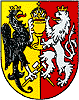 MĚSTSKÝ ÚŘAD KUTNÁ HORA
Havlíčkovo náměstí 552/1, 284 01 Kutná Hora, IČ: 00236195
odbor životního prostředí
sídlo odboru: Radnická 178, Kutná Hora
tel.: 327 710 111*, fax: 327 710 364
e-mail: podatelna@kutnahora.cz, ID: b65bfx3, https://mu.kutnahora.cz/Žádosto vydání souhlasu k zásahu do krajinného rázu podle § 12 odst. 2 zákona ČNR č. 114/1992 Sb., o ochraně přírody a krajiny, ve znění pozdějších předpisůŽádosto vydání souhlasu k zásahu do krajinného rázu podle § 12 odst. 2 zákona ČNR č. 114/1992 Sb., o ochraně přírody a krajiny, ve znění pozdějších předpisůŽádosto vydání souhlasu k zásahu do krajinného rázu podle § 12 odst. 2 zákona ČNR č. 114/1992 Sb., o ochraně přírody a krajiny, ve znění pozdějších předpisůŽádám o vydání stanoviska k zásahu do krajinného rázu, ke kterému dojdeŽádám o vydání stanoviska k zásahu do krajinného rázu, ke kterému dojdeŽádám o vydání stanoviska k zásahu do krajinného rázu, ke kterému dojdev katastrálním území: v katastrálním území: číslo parcely dle PK* KN*: v rámci stavby:v rámci stavby:v rámci stavby:K žádosti dále uvádím, že:K žádosti dále uvádím, že:K žádosti dále uvádím, že:K žádosti předkládám následující doklady*:Doklad o vlastnictví (např. výpis z katastru nemovitostí, kupní smlouva, čestné prohlášení)Doklad o právní subjektivitě, výpis z obchodního rejstříkuSnímek z katastru nemovitostí s vyznačeným zájmovým územím a s vyznačenou stavbouOrientační plánek stavby s nákresem nebo projektová dokumentacePlnou moc v případě zastupováníK žádosti předkládám následující doklady*:Doklad o vlastnictví (např. výpis z katastru nemovitostí, kupní smlouva, čestné prohlášení)Doklad o právní subjektivitě, výpis z obchodního rejstříkuSnímek z katastru nemovitostí s vyznačeným zájmovým územím a s vyznačenou stavbouOrientační plánek stavby s nákresem nebo projektová dokumentacePlnou moc v případě zastupováníK žádosti předkládám následující doklady*:Doklad o vlastnictví (např. výpis z katastru nemovitostí, kupní smlouva, čestné prohlášení)Doklad o právní subjektivitě, výpis z obchodního rejstříkuSnímek z katastru nemovitostí s vyznačeným zájmovým územím a s vyznačenou stavbouOrientační plánek stavby s nákresem nebo projektová dokumentacePlnou moc v případě zastupováníČestné prohlášení:*Čestně prohlašuji, že jsem jediným vlastníkem výše uvedených pozemků.Čestně prohlašuji, že jsme pouze tito vlastníci výše uvedených pozemků.Poučení: Úmyslné uvedení nepravdivých nebo neúplných údajů v čestném prohlášení nebo zatajení požadovaného údaje za získáním neoprávněné výhody je přestupkem podle § 2 odst. 2 písm. a) a b) zákona č. 251/2016 Sb., o některých přestupcích, ve znění pozdějších předpisů.Čestné prohlášení:*Čestně prohlašuji, že jsem jediným vlastníkem výše uvedených pozemků.Čestně prohlašuji, že jsme pouze tito vlastníci výše uvedených pozemků.Poučení: Úmyslné uvedení nepravdivých nebo neúplných údajů v čestném prohlášení nebo zatajení požadovaného údaje za získáním neoprávněné výhody je přestupkem podle § 2 odst. 2 písm. a) a b) zákona č. 251/2016 Sb., o některých přestupcích, ve znění pozdějších předpisů.Čestné prohlášení:*Čestně prohlašuji, že jsem jediným vlastníkem výše uvedených pozemků.Čestně prohlašuji, že jsme pouze tito vlastníci výše uvedených pozemků.Poučení: Úmyslné uvedení nepravdivých nebo neúplných údajů v čestném prohlášení nebo zatajení požadovaného údaje za získáním neoprávněné výhody je přestupkem podle § 2 odst. 2 písm. a) a b) zákona č. 251/2016 Sb., o některých přestupcích, ve znění pozdějších předpisů.Dne:podpispodpisjméno: jméno: adresa:adresa:datum narození nebo IČ:datum narození nebo IČ:PSČ:PSČ:* Nehodící se škrtněte !telefon:telefon: